РЕСПУБЛИКА ДАГЕСТАН, УНЦУКУЛЬСКИЙ РАЙОН,Собрание депутатов муниципального района 368950 Республика Дагестан Унцукульский район п.Шамилькала ул.Дахадаева 3 т 55-62-82РЕШЕНИЕОб исполнении бюджета МО «Унцукульский район» Республики Дагестан за 2018 год  Принято Собранием депутатовмуниципального района                                от «23 » _мая__  2019 г. № _10_        В соответствии с Положением о бюджетном процессе в МО «Унцукульский район»,  рассмотрев и обсудив информацию заместителя главы муниципального образования Арулмагомедова С.С.Собрание депутатов муниципального районаРЕШАЕТ:1. Принять к сведению информацию заместителя главы МО «Унцукульский район» о проделанной работе по исполнению доходной и расходной части бюджета района за 2018 год.2. Одобрить и утвердить отчет об исполнении бюджета Унцукульского района за 2018 год.3. Руководителям и бухгалтерам учреждений района, финансируемых из районного бюджета,  осуществлять расход денежных средств, строго по целевому назначению.4. Работу ИМНС по Унцукульскому району, а также глав МО поселений по сбору налоговых и неналоговых платежей в бюджеты поселений считать удовлетворительной.5. Обязать администрации придерживаться установленных лимитов численности работников органов местного самоуправления в соответствии с Постановлением Республики Дагестан от 27.06.2014 года №295.Настоящее Решение вступает со дня опубликования.Глава муниципального района                                       И.Нурмагомедов                                                              ОТЧЕТ об исполнении консолидированного бюджета МО "Унцукульский район"об исполнении консолидированного бюджета МО "Унцукульский район"об исполнении консолидированного бюджета МО "Унцукульский район"об исполнении консолидированного бюджета МО "Унцукульский район"об исполнении консолидированного бюджета МО "Унцукульский район"об исполнении консолидированного бюджета МО "Унцукульский район"об исполнении консолидированного бюджета МО "Унцукульский район"об исполнении консолидированного бюджета МО "Унцукульский район"об исполнении консолидированного бюджета МО "Унцукульский район"об исполнении консолидированного бюджета МО "Унцукульский район"об исполнении консолидированного бюджета МО "Унцукульский район"об исполнении консолидированного бюджета МО "Унцукульский район"об исполнении консолидированного бюджета МО "Унцукульский район"за 2018 год за 2018 год за 2018 год (в рублях)Наименование показателяВедРзПРЦСРВРЭКРПланПоступилоПеречисленоотклонение% исп.остаток на конец I. ВСЕГО  ДОХОДОВ 2018 года:I. ВСЕГО  ДОХОДОВ 2018 года:I. ВСЕГО  ДОХОДОВ 2018 года:I. ВСЕГО  ДОХОДОВ 2018 года:I. ВСЕГО  ДОХОДОВ 2018 года:I. ВСЕГО  ДОХОДОВ 2018 года:I. ВСЕГО  ДОХОДОВ 2018 года:724 609 617,39733 121 388,00717 605 092,498 511 770,61101%15 516 295,511. НАЛОГОВЫЕ И НЕНАЛОГОВЫЕ ДОХОДЫ:000 1 00 00000 00 0000 000000 1 00 00000 00 0000 000000 1 00 00000 00 0000 000000 1 00 00000 00 0000 000000 1 00 00000 00 0000 000000 1 00 00000 00 0000 00084 953 908,8193 465 679,4278 571 758,918 511 770,61110%14 893 920,51 - муниципального района - муниципального района - муниципального района - муниципального района - муниципального района77 516 433,0085 334 783,2971 182 360,037 818 350,29110%14 152 423,26 - поселений7 437 475,818 130 896,137 389 398,88693 420,32109%741 497,252. БЕЗВОЗМ. ПОСТУПЛЕНИЯ: 000 2 00 00000 00 0000 000000 2 00 00000 00 0000 000000 2 00 00000 00 0000 000000 2 00 00000 00 0000 000000 2 00 00000 00 0000 000000 2 00 00000 00 0000 000639 655 708,58639 655 708,58639 033 333,580100%622 3752. БЕЗВОЗМ. ПОСТУПЛЕНИЯ: 000 2 00 00000 00 0000 000000 2 00 00000 00 0000 000000 2 00 00000 00 0000 000000 2 00 00000 00 0000 000000 2 00 00000 00 0000 000000 2 00 00000 00 0000 000639 655 708,58633 987 798,58633 365 423,58-5 667 91099,1%622 375 - дотации000 2 02 01000 00 0000 151000 2 02 01000 00 0000 151000 2 02 01000 00 0000 151000 2 02 01000 00 0000 151000 2 02 01000 00 0000 151000 2 02 01000 00 0000 151134 404 000134 404 000134 404 0000100%0 - субсидии000 2 02 02000 00 0000 151000 2 02 02000 00 0000 151000 2 02 02000 00 0000 151000 2 02 02000 00 0000 151000 2 02 02000 00 0000 151000 2 02 02000 00 0000 15124 001 981,5824 001 981,5823 548 178,580100%453 803 - субвенции000 2 02 03000 00 0000 151000 2 02 03000 00 0000 151000 2 02 03000 00 0000 151000 2 02 03000 00 0000 151000 2 02 03000 00 0000 151000 2 02 03000 00 0000 151481 249 727,00481 249 727,00481 081 155,00100%168 572 - иные межбюджетные трансферты000 2 02 04000 00 0000 151000 2 02 04000 00 0000 151000 2 02 04000 00 0000 151000 2 02 04000 00 0000 151000 2 02 04000 00 0000 151000 2 02 04000 00 0000 15100000 - Возврат в респ. бюджет цел. средств на 01.01.2018г. (остаток)000 2 19 05000 00 0000 151000 2 19 05000 00 0000 151000 2 19 05000 00 0000 151000 2 19 05000 00 0000 151000 2 19 05000 00 0000 151000 2 19 05000 00 0000 151000 2 19 05000 00 0000 151-5 667 910-5 667 9100Дотация и Вус поселений на ОКМ счетеДотация и Вус поселений на ОКМ счетеДотация и Вус поселений на ОКМ счетеДотация и Вус поселений на ОКМ счетеДотация и Вус поселений на ОКМ счетеДотация и Вус поселений на ОКМ счетеДотация и Вус поселений на ОКМ счетеДотация и Вус поселений на ОКМ счете0Наименование учреждений и поселенийНаименование учреждений и поселенийНаименование учреждений и поселенийНаименование учреждений и поселенийНаименование учреждений и поселенийНаименование учреждений и поселенийНаименование учреждений и поселенийПланперечислено по реестрамизрасходовано по отчетуотклонение% исп.остаток на конец I. ВСЕГО РАСХОДЫ 2018 года:I. ВСЕГО РАСХОДЫ 2018 года:I. ВСЕГО РАСХОДЫ 2018 года:I. ВСЕГО РАСХОДЫ 2018 года:I. ВСЕГО РАСХОДЫ 2018 года:I. ВСЕГО РАСХОДЫ 2018 года:733 003 776,69719 791 640,33719 758 735,24-13 212 136,3698,2%32 905,091.Райадминистрация 1.Райадминистрация 1.Райадминистрация 1.Райадминистрация 60 392 144,8149 874 410,5049 874 410,50-10 517 734,3182,6%02.Контрольно-счетная палата 2.Контрольно-счетная палата 2.Контрольно-счетная палата 2.Контрольно-счетная палата 2.Контрольно-счетная палата 2.Контрольно-счетная палата 976 589976 589976 5890100%03. Собрание депутатов муниципального района3. Собрание депутатов муниципального района3. Собрание депутатов муниципального района3. Собрание депутатов муниципального района3. Собрание депутатов муниципального района3. Собрание депутатов муниципального района3. Собрание депутатов муниципального района1 770 1491 770 1491 770 1490100%04. Отдел финансов2 322 563,802 322 563,802 322 563,800100%05. МКУ "Служба ЖКХ администрации МО "Унцукульский район"5. МКУ "Служба ЖКХ администрации МО "Унцукульский район"5. МКУ "Служба ЖКХ администрации МО "Унцукульский район"5. МКУ "Служба ЖКХ администрации МО "Унцукульский район"5. МКУ "Служба ЖКХ администрации МО "Унцукульский район"5. МКУ "Служба ЖКХ администрации МО "Унцукульский район"5. МКУ "Служба ЖКХ администрации МО "Унцукульский район"8 806 0706 806 0706 806 070-2 000 00077,3%06. МКУ "Служба земельно-кадастровых и имущ. отношений"6. МКУ "Служба земельно-кадастровых и имущ. отношений"6. МКУ "Служба земельно-кадастровых и имущ. отношений"6. МКУ "Служба земельно-кадастровых и имущ. отношений"6. МКУ "Служба земельно-кадастровых и имущ. отношений"6. МКУ "Служба земельно-кадастровых и имущ. отношений"6. МКУ "Служба земельно-кадастровых и имущ. отношений"1 187 1361 187 1361 187 1360100%07. МКУ "Отдел по подготовке зоны водохран. Ирганайской ГЭС"7. МКУ "Отдел по подготовке зоны водохран. Ирганайской ГЭС"7. МКУ "Отдел по подготовке зоны водохран. Ирганайской ГЭС"7. МКУ "Отдел по подготовке зоны водохран. Ирганайской ГЭС"7. МКУ "Отдел по подготовке зоны водохран. Ирганайской ГЭС"7. МКУ "Отдел по подготовке зоны водохран. Ирганайской ГЭС"7. МКУ "Отдел по подготовке зоны водохран. Ирганайской ГЭС"413 117413 117413 1170100%08. МКУ "Центр обслуживания муниципальных учреждений"8. МКУ "Центр обслуживания муниципальных учреждений"8. МКУ "Центр обслуживания муниципальных учреждений"8. МКУ "Центр обслуживания муниципальных учреждений"8. МКУ "Центр обслуживания муниципальных учреждений"8. МКУ "Центр обслуживания муниципальных учреждений"8. МКУ "Центр обслуживания муниципальных учреждений"4 400 1304 400 0314 400 031-99100%09. МКУ Управление образования 9. МКУ Управление образования 9. МКУ Управление образования 9. МКУ Управление образования 9. МКУ Управление образования 9. МКУ Управление образования 9. МКУ Управление образования 4 518 6144 518 6144 518 6140100%010. МКДОУ №1 "Ромашка" с.Унцукуль:10. МКДОУ №1 "Ромашка" с.Унцукуль:10. МКДОУ №1 "Ромашка" с.Унцукуль:10. МКДОУ №1 "Ромашка" с.Унцукуль:10. МКДОУ №1 "Ромашка" с.Унцукуль:10. МКДОУ №1 "Ромашка" с.Унцукуль:10. МКДОУ №1 "Ромашка" с.Унцукуль:17 921 33217 874 69317 874 693-46 63999,7%011. МКДОУ №2 "Ласточка" с.Унцукуль:11. МКДОУ №2 "Ласточка" с.Унцукуль:11. МКДОУ №2 "Ласточка" с.Унцукуль:11. МКДОУ №2 "Ласточка" с.Унцукуль:11. МКДОУ №2 "Ласточка" с.Унцукуль:11. МКДОУ №2 "Ласточка" с.Унцукуль:11. МКДОУ №2 "Ласточка" с.Унцукуль:22 136 54822 054 44922 054 449-82 09999,6%012. МКДОУ №3 "Фиалка" с.Ирганай:12. МКДОУ №3 "Фиалка" с.Ирганай:12. МКДОУ №3 "Фиалка" с.Ирганай:12. МКДОУ №3 "Фиалка" с.Ирганай:12. МКДОУ №3 "Фиалка" с.Ирганай:12. МКДОУ №3 "Фиалка" с.Ирганай:12. МКДОУ №3 "Фиалка" с.Ирганай:11 684 40511 684 31211 684 312-93100%013. МКДОУ №4 "Теремок" с.Гимры:13. МКДОУ №4 "Теремок" с.Гимры:13. МКДОУ №4 "Теремок" с.Гимры:13. МКДОУ №4 "Теремок" с.Гимры:13. МКДОУ №4 "Теремок" с.Гимры:13. МКДОУ №4 "Теремок" с.Гимры:13. МКДОУ №4 "Теремок" с.Гимры:15 005 53115 005 47415 005 474-57100%014. МКДОУ №5 "Соколенок" с.Майданск:14. МКДОУ №5 "Соколенок" с.Майданск:14. МКДОУ №5 "Соколенок" с.Майданск:14. МКДОУ №5 "Соколенок" с.Майданск:14. МКДОУ №5 "Соколенок" с.Майданск:14. МКДОУ №5 "Соколенок" с.Майданск:14. МКДОУ №5 "Соколенок" с.Майданск:10 636 87510 636 80110 636 801-74100%015. МКДОУ №6 "Звездочка" с.Балахани:15. МКДОУ №6 "Звездочка" с.Балахани:15. МКДОУ №6 "Звездочка" с.Балахани:15. МКДОУ №6 "Звездочка" с.Балахани:15. МКДОУ №6 "Звездочка" с.Балахани:15. МКДОУ №6 "Звездочка" с.Балахани:15. МКДОУ №6 "Звездочка" с.Балахани:4 674 6364 674 5614 674 561-75100%016. МКДОУ №7 "Улыбка" с.Аракани:16. МКДОУ №7 "Улыбка" с.Аракани:16. МКДОУ №7 "Улыбка" с.Аракани:16. МКДОУ №7 "Улыбка" с.Аракани:16. МКДОУ №7 "Улыбка" с.Аракани:16. МКДОУ №7 "Улыбка" с.Аракани:16. МКДОУ №7 "Улыбка" с.Аракани:4 989 5604 989 4924 989 492-68100%017. МКДОУ №8 "Солнышко" п.Шамилькала:17. МКДОУ №8 "Солнышко" п.Шамилькала:17. МКДОУ №8 "Солнышко" п.Шамилькала:17. МКДОУ №8 "Солнышко" п.Шамилькала:17. МКДОУ №8 "Солнышко" п.Шамилькала:17. МКДОУ №8 "Солнышко" п.Шамилькала:17. МКДОУ №8 "Солнышко" п.Шамилькала:14 288 50614 263 61014 263 610-24 89699,8%018. МКДОУ №9 "Сказка" п.Шамилькала:18. МКДОУ №9 "Сказка" п.Шамилькала:18. МКДОУ №9 "Сказка" п.Шамилькала:18. МКДОУ №9 "Сказка" п.Шамилькала:18. МКДОУ №9 "Сказка" п.Шамилькала:18. МКДОУ №9 "Сказка" п.Шамилькала:18. МКДОУ №9 "Сказка" п.Шамилькала:24 971 81524 957 41724 957 417-14 39899,9%019. МКДОУ №10 "Снежинка" с.Кахабросо:19. МКДОУ №10 "Снежинка" с.Кахабросо:19. МКДОУ №10 "Снежинка" с.Кахабросо:19. МКДОУ №10 "Снежинка" с.Кахабросо:19. МКДОУ №10 "Снежинка" с.Кахабросо:19. МКДОУ №10 "Снежинка" с.Кахабросо:19. МКДОУ №10 "Снежинка" с.Кахабросо:5 391 0595 391 0075 391 007-52100%020. МКДОУ №11 "Сосна" с.Ашильта:20. МКДОУ №11 "Сосна" с.Ашильта:20. МКДОУ №11 "Сосна" с.Ашильта:20. МКДОУ №11 "Сосна" с.Ашильта:20. МКДОУ №11 "Сосна" с.Ашильта:20. МКДОУ №11 "Сосна" с.Ашильта:20. МКДОУ №11 "Сосна" с.Ашильта:7 852 4747 852 3577 852 357-117100%021. МКДОУ №12 "Чебурашка" с.Цатаних:21. МКДОУ №12 "Чебурашка" с.Цатаних:21. МКДОУ №12 "Чебурашка" с.Цатаних:21. МКДОУ №12 "Чебурашка" с.Цатаних:21. МКДОУ №12 "Чебурашка" с.Цатаних:21. МКДОУ №12 "Чебурашка" с.Цатаних:21. МКДОУ №12 "Чебурашка" с.Цатаних:4 270 2684 269 6294 269 629-639100%022. МКДОУ №13 "Колобок" пос. Гимры:22. МКДОУ №13 "Колобок" пос. Гимры:22. МКДОУ №13 "Колобок" пос. Гимры:22. МКДОУ №13 "Колобок" пос. Гимры:22. МКДОУ №13 "Колобок" пос. Гимры:22. МКДОУ №13 "Колобок" пос. Гимры:22. МКДОУ №13 "Колобок" пос. Гимры:9 974 9639 974 8989 974 898-65100%023. МКОУ "УСОШ №1" с.Унцукуль23. МКОУ "УСОШ №1" с.Унцукуль23. МКОУ "УСОШ №1" с.Унцукуль23. МКОУ "УСОШ №1" с.Унцукуль23. МКОУ "УСОШ №1" с.Унцукуль23. МКОУ "УСОШ №1" с.Унцукуль23. МКОУ "УСОШ №1" с.Унцукуль26 606 88426 558 78126 558 781-48 10399,8%024. МКОУ "УСОШ №2" с.Унцукуль24. МКОУ "УСОШ №2" с.Унцукуль24. МКОУ "УСОШ №2" с.Унцукуль24. МКОУ "УСОШ №2" с.Унцукуль24. МКОУ "УСОШ №2" с.Унцукуль24. МКОУ "УСОШ №2" с.Унцукуль24. МКОУ "УСОШ №2" с.Унцукуль29 412 842,6629 366 026,6629 366 026,66-46 816,0099,8%025. МКОУ "МСОШ " с.Майданск25. МКОУ "МСОШ " с.Майданск25. МКОУ "МСОШ " с.Майданск25. МКОУ "МСОШ " с.Майданск25. МКОУ "МСОШ " с.Майданск25. МКОУ "МСОШ " с.Майданск25. МКОУ "МСОШ " с.Майданск28 654 13328 653 998,4028 653 998,40-134,60100%026. МКОУ "АСОШ " с.Ашильта26. МКОУ "АСОШ " с.Ашильта26. МКОУ "АСОШ " с.Ашильта26. МКОУ "АСОШ " с.Ашильта26. МКОУ "АСОШ " с.Ашильта26. МКОУ "АСОШ " с.Ашильта21 946 28921 900 55521 900 555-45 73499,8%027. МКОУ "КСОШ " с.Кахабросо27. МКОУ "КСОШ " с.Кахабросо27. МКОУ "КСОШ " с.Кахабросо27. МКОУ "КСОШ " с.Кахабросо27. МКОУ "КСОШ " с.Кахабросо27. МКОУ "КСОШ " с.Кахабросо16 432 57516 420 36616 420 366-12 20999,9%028. МКОУ "БСОШ " с.Балахани28. МКОУ "БСОШ " с.Балахани28. МКОУ "БСОШ " с.Балахани28. МКОУ "БСОШ " с.Балахани28. МКОУ "БСОШ " с.Балахани28. МКОУ "БСОШ " с.Балахани25 587 83525 587 749,5125 587 749,51-85,49100%029. МКОУ "ГСОШ " с.Гимры29. МКОУ "ГСОШ " с.Гимры29. МКОУ "ГСОШ " с.Гимры29. МКОУ "ГСОШ " с.Гимры29. МКОУ "ГСОШ " с.Гимры42 092 57241 995 669,6241 995 669,62-96 902,3899,8%030. МКОУ "ЦСОШ " с.Цатаних30. МКОУ "ЦСОШ " с.Цатаних30. МКОУ "ЦСОШ " с.Цатаних30. МКОУ "ЦСОШ " с.Цатаних30. МКОУ "ЦСОШ " с.Цатаних30. МКОУ "ЦСОШ " с.Цатаних14 923 48114 922 74414 922 744-737100%031. МКОУ "ИСОШ " с.Ирганай31. МКОУ "ИСОШ " с.Ирганай31. МКОУ "ИСОШ " с.Ирганай31. МКОУ "ИСОШ " с.Ирганай31. МКОУ "ИСОШ " с.Ирганай31. МКОУ "ИСОШ " с.Ирганай31 868 46131 836 75731 836 757-31 70499,9%032. МКОУ "АСОШ " с.Аракани32. МКОУ "АСОШ " с.Аракани32. МКОУ "АСОШ " с.Аракани32. МКОУ "АСОШ " с.Аракани32. МКОУ "АСОШ " с.Аракани32. МКОУ "АСОШ " с.Аракани16 557 37016 557 37016 557 3700100%033. МКОУ "ГПСОШ " п.Гимры33. МКОУ "ГПСОШ " п.Гимры33. МКОУ "ГПСОШ " п.Гимры33. МКОУ "ГПСОШ " п.Гимры33. МКОУ "ГПСОШ " п.Гимры33. МКОУ "ГПСОШ " п.Гимры14 007 53214 000 96114 000 961-6 571100%034. МКОУ "ШСОШ " п.Шамилькала34. МКОУ "ШСОШ " п.Шамилькала34. МКОУ "ШСОШ " п.Шамилькала34. МКОУ "ШСОШ " п.Шамилькала34. МКОУ "ШСОШ " п.Шамилькала34. МКОУ "ШСОШ " п.Шамилькала34. МКОУ "ШСОШ " п.Шамилькала60 159 96160 032 82560 032 825-127 13699,8%035. МКОУ "ХООШ " с.Харачи35. МКОУ "ХООШ " с.Харачи35. МКОУ "ХООШ " с.Харачи35. МКОУ "ХООШ " с.Харачи35. МКОУ "ХООШ " с.Харачи6 430 158,206 417 687,206 417 687,20-12 47199,8%036. МКОУ "МООШ " с.Моксох36. МКОУ "МООШ " с.Моксох36. МКОУ "МООШ " с.Моксох36. МКОУ "МООШ " с.Моксох36. МКОУ "МООШ " с.Моксох36. МКОУ "МООШ " с.Моксох7 786 9157 786 9157 786 9150100%037. МКОУ "ИООШ " с.Иштибури37. МКОУ "ИООШ " с.Иштибури37. МКОУ "ИООШ " с.Иштибури37. МКОУ "ИООШ " с.Иштибури37. МКОУ "ИООШ " с.Иштибури37. МКОУ "ИООШ " с.Иштибури37. МКОУ "ИООШ " с.Иштибури8 640 9958 612 7948 612 794-28 20199,7%038. РЦДОД с.Унцукуль38. РЦДОД с.Унцукуль38. РЦДОД с.Унцукуль38. РЦДОД с.Унцукуль6 679 5646 679 5646 679 5640100%039. ДДТ с.Гимры3 139 7753 139 7753 139 7750100%040. ДДТ п.Шамилькала40. ДДТ п.Шамилькала40. ДДТ п.Шамилькала40. ДДТ п.Шамилькала3 877 7673 877 7673 877 7670100%041. ДЮСШ с. Унцукуль41. ДЮСШ с. Унцукуль41. ДЮСШ с. Унцукуль41. ДЮСШ с. Унцукуль3 860 1933 860 1933 860 1930100%042. ДЮСШ с. Гимры42. ДЮСШ с. Гимры42. ДЮСШ с. Гимры5 426 3845 426 3845 426 3840100%043. ДЮСШ с. Балахани43. ДЮСШ с. Балахани43. ДЮСШ с. Балахани43. ДЮСШ с. Балахани5 651 5935 651 5935 651 5930100%044. ЦДОД п. Шамилькала44. ЦДОД п. Шамилькала44. ЦДОД п. Шамилькала44. ЦДОД п. Шамилькала44. ЦДОД п. Шамилькала6 905 9066 905 9066 905 9060100%045. Школа искусств45. Школа искусств4 596 128,584 596 128,584 596 128,580100%046. СЮТ с. Унцукуль46. СЮТ с. Унцукуль46. СЮТ с. Унцукуль5 875 4995 875 4995 875 4990100%047. Управление культуры 47. Управление культуры 47. Управление культуры 47. Управление культуры 47. Управление культуры 28 820 96828 820 96828 820 9680100%048. Поселения всего:48. Поселения всего:68 477 509,6468 409 283,0668 376 377,97-68 226,5899,9%32 905,09 - МО "Село Ашильта" - МО "Село Ашильта" - МО "Село Ашильта"3 550 275,873 550 275,873 550 275,870100%0 - МО "Село Гимры" - МО "Село Гимры"7 985 814,497 965 664,637 965 664,63-20 149,8699,7%0 - МО "Село Ирганай" - МО "Село Ирганай" - МО "Село Ирганай"3 770 305,123 770 270,123 770 270,12-35100%0 - МО "Село Харачи" - МО "Село Харачи"1 986 285,781 986 285,781 986 285,780100%0 - МО "Село Цатаних" - МО "Село Цатаних" - МО "Село Цатаних"3 388 627,203 388 627,203 388 627,200100%0 - МО "Сельсовет Араканский" - МО "Сельсовет Араканский" - МО "Сельсовет Араканский" - МО "Сельсовет Араканский" - МО "Сельсовет Араканский" - МО "Сельсовет Араканский"3 330 327,033 316 050,473 316 050,47-14 276,56100%0 - МО "Сельсовет Балаханский" - МО "Сельсовет Балаханский" - МО "Сельсовет Балаханский" - МО "Сельсовет Балаханский" - МО "Сельсовет Балаханский" - МО "Сельсовет Балаханский"4 404 913,984 371 194,984 371 188,00-33 71999,2%6,98 - МО "Сельсовет Иштибуринский" - МО "Сельсовет Иштибуринский" - МО "Сельсовет Иштибуринский" - МО "Сельсовет Иштибуринский" - МО "Сельсовет Иштибуринский" - МО "Сельсовет Иштибуринский" - МО "Сельсовет Иштибуринский"2 904 269,162 904 223,002 904 223,00-46,16100%0 - МО "Сельсовет Кахабросинский" - МО "Сельсовет Кахабросинский" - МО "Сельсовет Кахабросинский" - МО "Сельсовет Кахабросинский" - МО "Сельсовет Кахабросинский" - МО "Сельсовет Кахабросинский" - МО "Сельсовет Кахабросинский"2 941 850,962 941 850,962 941 850,960100%0 - МО "Сельсовет Майданский" - МО "Сельсовет Майданский" - МО "Сельсовет Майданский" - МО "Сельсовет Майданский" - МО "Сельсовет Майданский" - МО "Сельсовет Майданский"5 026 551,465 026 551,464 993 653,350100%32 898,11 - МО "Сельсовет Унцукульский" - МО "Сельсовет Унцукульский" - МО "Сельсовет Унцукульский" - МО "Сельсовет Унцукульский" - МО "Сельсовет Унцукульский" - МО "Сельсовет Унцукульский" - МО "Сельсовет Унцукульский"12 035 649,9812 035 649,9812 035 649,980100%0 - МО "Поселок Шамилькала" - МО "Поселок Шамилькала" - МО "Поселок Шамилькала" - МО "Поселок Шамилькала" - МО "Поселок Шамилькала"17 152 638,6117 152 638,6117 152 638,610100%0II.ИСТОЧНИКИ ФИНАНСИРОВАНИЯ ДЕФИЦИТА БЮДЖЕТА    (Остаток на конец 2017 года)II.ИСТОЧНИКИ ФИНАНСИРОВАНИЯ ДЕФИЦИТА БЮДЖЕТА    (Остаток на конец 2017 года)II.ИСТОЧНИКИ ФИНАНСИРОВАНИЯ ДЕФИЦИТА БЮДЖЕТА    (Остаток на конец 2017 года)II.ИСТОЧНИКИ ФИНАНСИРОВАНИЯ ДЕФИЦИТА БЮДЖЕТА    (Остаток на конец 2017 года)II.ИСТОЧНИКИ ФИНАНСИРОВАНИЯ ДЕФИЦИТА БЮДЖЕТА    (Остаток на конец 2017 года)II.ИСТОЧНИКИ ФИНАНСИРОВАНИЯ ДЕФИЦИТА БЮДЖЕТА    (Остаток на конец 2017 года)II.ИСТОЧНИКИ ФИНАНСИРОВАНИЯ ДЕФИЦИТА БЮДЖЕТА    (Остаток на конец 2017 года)8 394 159,302 186 547,842 186 540,86-6 207 611,4626%6,98в том числе:а) Расходы за счет переходящего остатка районаа) Расходы за счет переходящего остатка районаа) Расходы за счет переходящего остатка районаа) Расходы за счет переходящего остатка районаа) Расходы за счет переходящего остатка районаа) Расходы за счет переходящего остатка районаа) Расходы за счет переходящего остатка района13 078 585,476 891 123,666 891 123,66-6 187 461,8153%0,00б) Воврат в республиканский бюджет с районаб) Воврат в республиканский бюджет с районаб) Воврат в республиканский бюджет с районаб) Воврат в республиканский бюджет с районаб) Воврат в республиканский бюджет с районаб) Воврат в республиканский бюджет с районаб) Воврат в республиканский бюджет с района-5 667 910-5 667 910-5 667 9100,0100%0,00в) Расходы за счет переходящего остатка поселений в) Расходы за счет переходящего остатка поселений в) Расходы за счет переходящего остатка поселений в) Расходы за счет переходящего остатка поселений в) Расходы за счет переходящего остатка поселений в) Расходы за счет переходящего остатка поселений в) Расходы за счет переходящего остатка поселений 983 483,83963 334,18963 327,20-20 149,6598%6,98ВСЕГО ОСТАТОК на конец отчетного периодаВСЕГО ОСТАТОК на конец отчетного периодаВСЕГО ОСТАТОК на конец отчетного периодаВСЕГО ОСТАТОК на конец отчетного периодаВСЕГО ОСТАТОК на конец отчетного периодаВСЕГО ОСТАТОК на конец отчетного периодаВСЕГО ОСТАТОК на конец отчетного периода21 756 812,06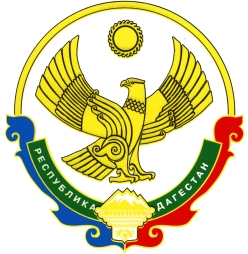 